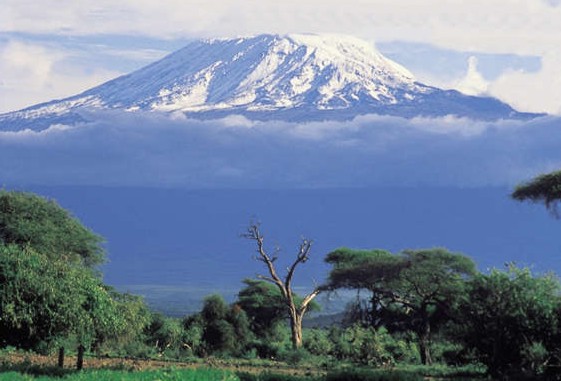 From the Roof of       				Sisters of Notre Dame                            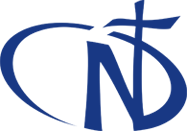 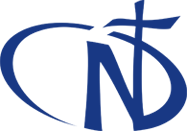 				Holy Spirit General Delegation			    October 2019        Newsletter    Volume 11    #3Outreach Opportunities in our Holy Spirit General DelegationImpressions of My UN/UNANIMA Experiences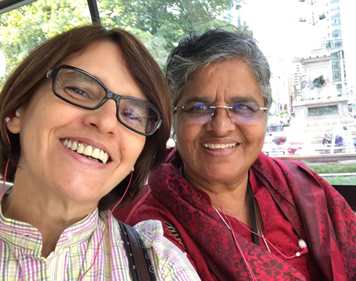 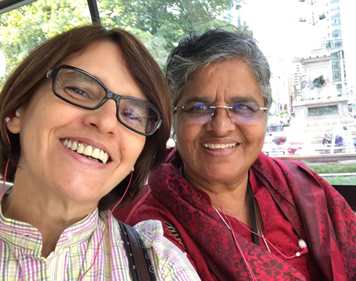 Three weeks at the UN has been an awesome experienceto feel the way the world is moving. Being in the US, especially at the UN for the first time brought the Global Realities very close. My time with UNANIMA International began with a guided tour around the United Nations Headquarters that was extremely informative.  Every day, new doors were opened bringing more light on the efforts made by many committed peopleat the UN and around the globe regarding Homelessness, Sustainable Development Goals, Climate Change, Cultureof Peace, NGO Committee on Migration, Efforts to End Homelessness, Gender Equality (Leaving No Woman behind) and so on. I was very happy to get a better understanding about UNANIMA and about the impact made by Religious at the UN (RUN) and the Civil Society.  There were many opportunities to listen to many outstanding leaders talk on a various topics. I was really inspired by his Excellency, the King of Ghana who talked about ‘Culture of Peace’ and Greta Thunberg, a sixteen year old activist who challenged the world to act fast to save the future generation. station wagon 	  August 2019  Newsletter      Volume 11     #3    Page 2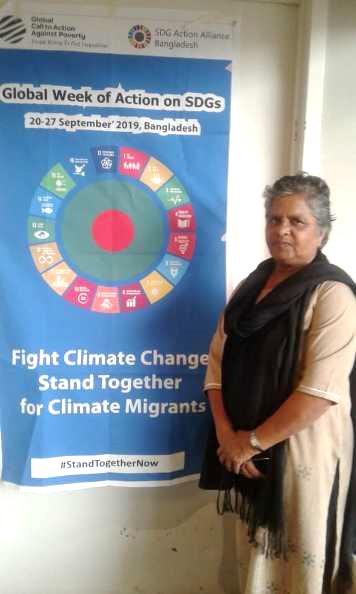 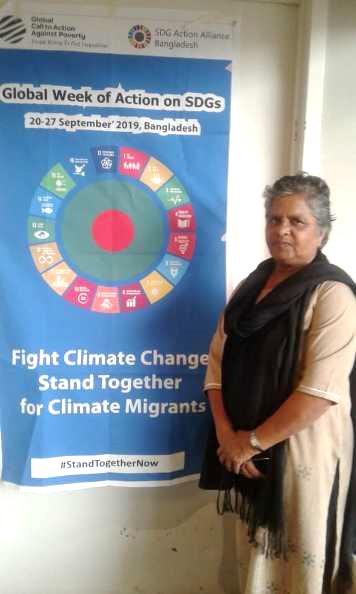 					Some of the side-events like ‘Season of Creation,						Laudato Si’ by Christina Leano, associate Director of 					Global Catholic Climate Movement, Inter-Religious 					Healing Prayer, World Peace Festival hosted by ‘United 					for human Rights’ and ‘World Fellowship of Inter -						Religious Councils’ (WFIRC) and Quaker 							Meeting of ‘Earth Silence, Holding the World in 						Light’ were very enlightening. 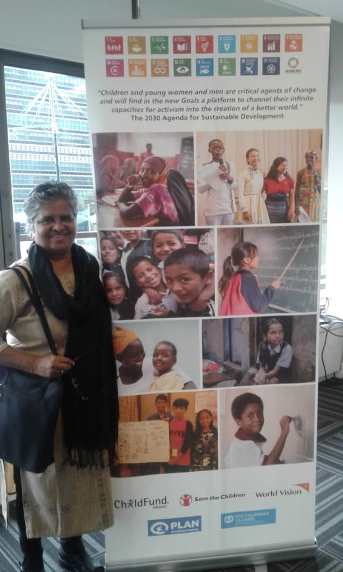 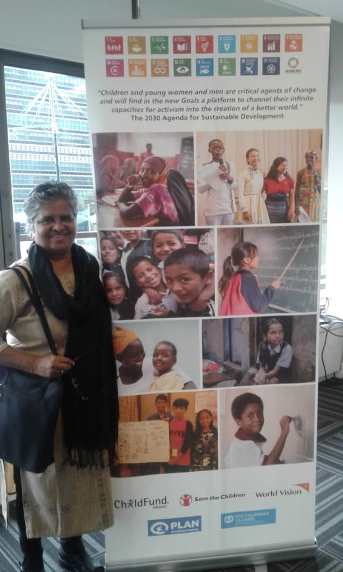 					One unique experience was to 					be part of the opening prayer 					before the UN General Assembly					where the delegate of the Pope, 					UN Secretary General, and the 					President of 74th UN Assembly 					were present alongside many 					diplomats and outstanding Church Leaders. It was wonderful to attend the UNANIMA Board meeting where we had the 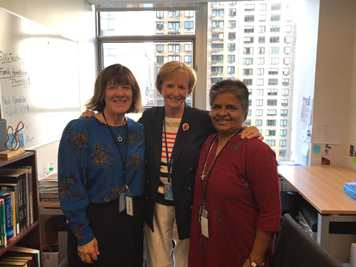 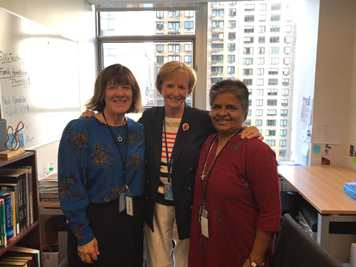 opportunity to meet the members of the Board and also to share about ourselves. I couldexperience a true sense of solidarity among us. Sharing from those doing research on ‘Homelessness’ under the guidance of UNANIMA International brought home the importance of tackling thegrowing issue of homelessness in the world. I am looking forward to the time I have left to benefit more from all my experiences.    By:  Sister Mary Rashmi, SNDCaring for Mother Earth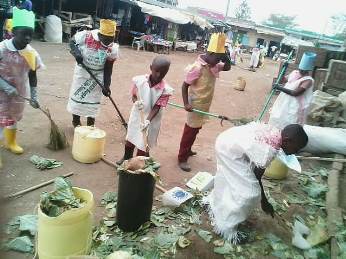 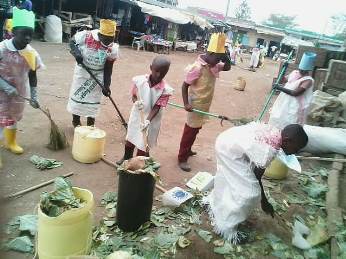 station wagon 	  October 2019  Newsletter      Volume 11     #3    Page 3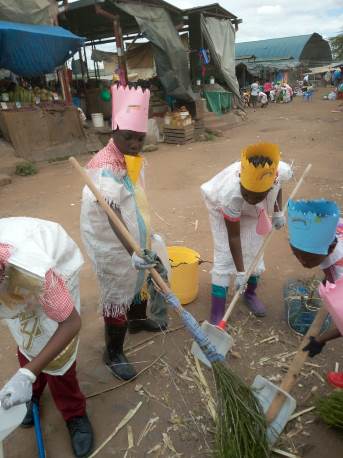 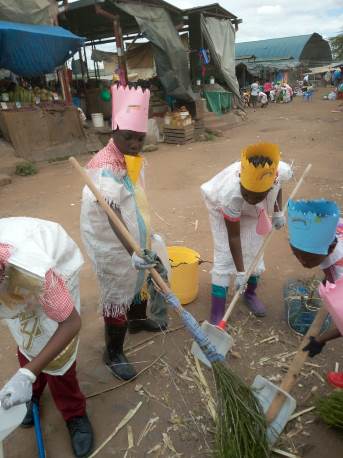 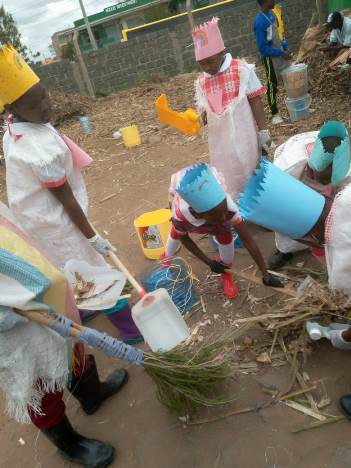 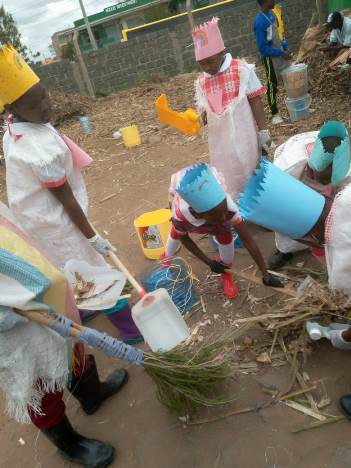 					       The students learned to make improvised cleaning 					                    materials at home and the parents had to take pictures of 					        them doing this activity and send to the school. The 					                    students in this assessment learned to keep surroundings 					        clean. 2019 TTC Group in Syokimau, KenyaWe began with an introduction to Jesus, the Master Teacher from Sister Regina Alfonso’s new book, Go Teach! And Jesus Showed Us How.  This provided the impetus to begin the first part of the six-month SND Teacher Training Programme for 2019.  A few years ago, Sister Mary Nishkalanka from the Patna Province in India,  had issued educational bulletins for the Sisters and these became the basis for the “Notre Dame Educational Heritage” section of the TTC presentations.  Sister Mary Annete also improvised and made PPTs for each of the 10 papers that Sister Mary Nishkalanka had made.  One Sister in the TTC group shared this:“I feel privileged to have an opportunity to learn about our Educational heritage.  Reading and highlighting what touched me, prompted me to reflect back on my ministry time in the past year and evaluate my apostolic life experience.  I acknowledge the beauty hidden in our four corner stones and the awareness I gained.  With much gratitude, I appreciate our first educators for the strong foundation of holistic education.   I was most touched by this phrase referring to Sister Maria Girolama, “….she was an educator who spoke a hundred times more to God about her pupils than to her pupils about God!”  This comes after experiencing God’s goodness and image in all those I minister to and with.  I was touched by our dependence on God, seeing God’s image in all, valuing the dignity of everyone and proclaiming the transformative power of God.  I feel blessed to have had this opportunity. By Sister Mary Catherine, SNDSister Mary Rita Geoppinger’s videos on the four corner stones on our SND website gave further information and they were able to surprise her by composing a song on the dignity of each person.  When it was sent to her over WhatsApp, she was surprised and overjoyed.Sister Mary Jyosita shared her skills in Communications as each Sister applied what she was learning by making classroom teaching aids, charts, and bulletin boards.  They learned how to be creative, how to be practical, ways to take good photos, different ways of communicating and so much more. station wagon 	  October 2019  Newsletter      Volume 11     #3    Page 4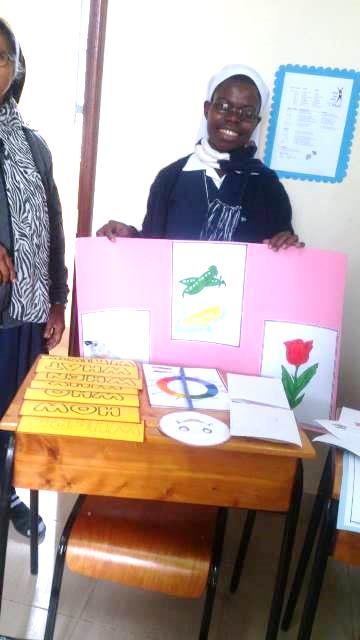 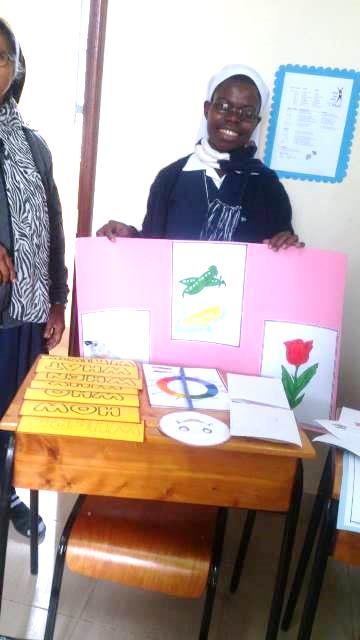 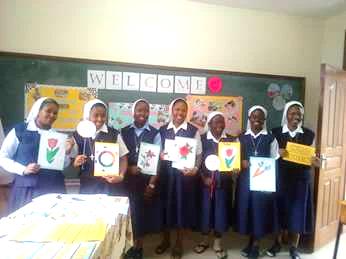 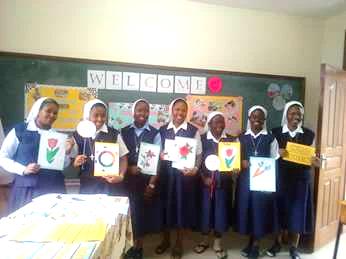 Towards the end of this particular section of the programme, they had a display in their classroom of all they had made.  The Sisters in our community at that time had the wonderfulopportunity to share by viewing their wonderful accomplishments.This year’s group also had the unique experience of going to the Mukuru Slum to get a first-hand experience of how to be with and teach children who are physically and mentally disabled.Sisters Without BordersWe have had several opportunities here in our delegation to have Sisters come for the Sisters Without Borders experience.  Sister Marge Mouch from Covington is presently in Uganda sharing her gifts and talents and also learning from various experiences and travels.  She will share more with us next year on her experience over the past few years.Sister Mary Anjali from Patna, India is presently on her “Sisters Without Borders” experience.  She began in Njiro, Tanzania sharing her gifts and talents with our novices and candidates.  In October she came to our delegation centre and began working with one small group from the Teacher Training Class, while the others were engaged in the slum experience.  Utilizing Sister Mary Anjali’s expertise with the computer, the Sisters were able to learn the basics of Word, using the keyboard, Excel, Power Point, Publisher, card making, etc.  They had as their final thanksgiving in chapel, a wonderful sharing of those skills learned through a beautiful power point prayer service.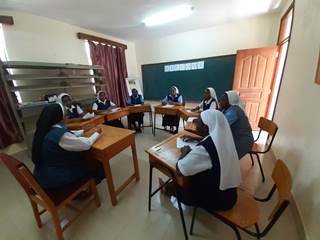 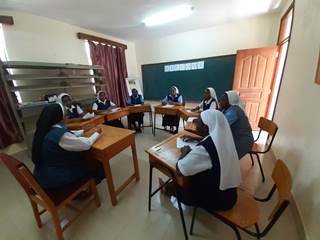 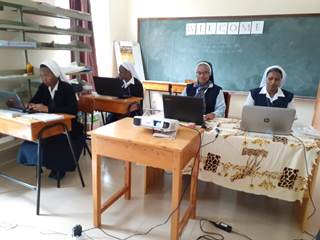 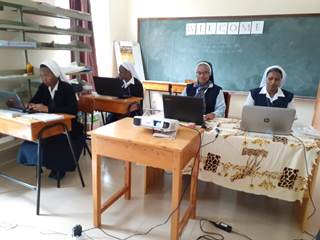 station wagon 	  October 2019  Newsletter      Volume 11     #3    Page 5Sister Mary Anjali is also using her experience 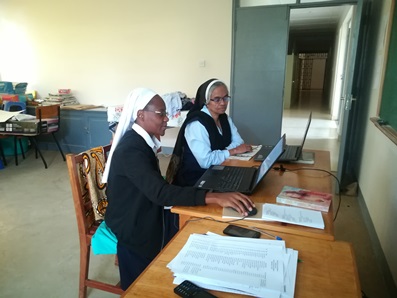 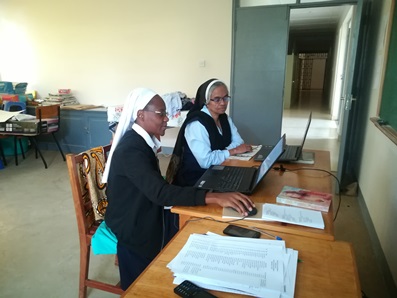 as provincial secretary, to help prepare Sister Mary Teopista during September for that ministryin our delegation.  Sister Mary Teopista will continue working with Sister Mary Annete in the coming few years.There is so much more to share, Theological Reflection, Social Work, Catechesis, schemes of work,etc. but this newsletter will hold only so much.  Presently, the group is now in Uganda for a continuation of this first part of the programme and will continue in January for part 2 in their ministry appointment and be supervised during that time.Sister Mary Anjali will return to Njiro, Tanzania to complete her time in the programme and continuing working with our novices and candidates before returning to India in December.  We are so very grateful for her time with us and all she has shared.We CelebrateWe the Novices were eagerly waiting to celebrate our Novice Directress’ feast day on October 4th  but we could not do it the way we wanted to as all the novices were attending a seminar at Canossa Spirituality Centre. So we had a quiet celebration for the real day and decided to do it in style with a high tea and also with a play and inviting all the Sisters from our Njiro Community, Zinduka, and also the Candidates. We had secretly prepared a biblical play the entitled “Debtors” with the help of Sister Mary Neelima. The Good Shepherd Hall was the venue, the audience was on time, and we began the play at 4:00 P.M. All of us looked so different in our Jewish costumes. 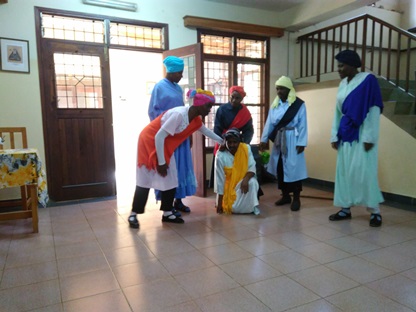 station wagon 	  October 2019  Newsletter      Volume 11     #3    Page 6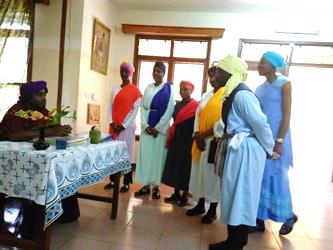 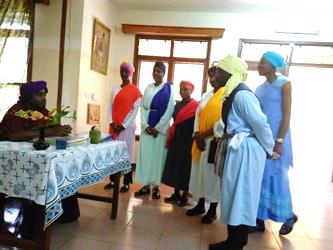 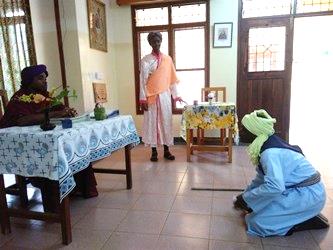 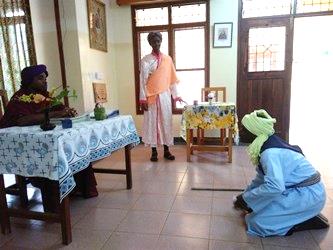 	He put the man in prison because the man would not forgive his friend, although he himself    	had been forgiven much.   Everyone enjoyed the play.  We performed well and our costuming 	was superb.     By: All the Novices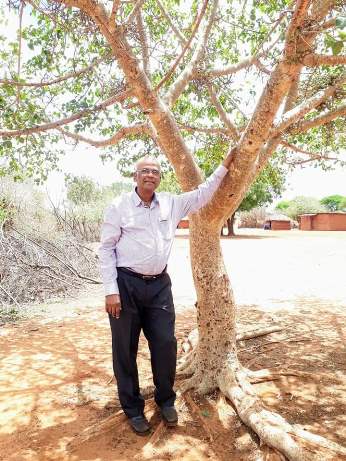 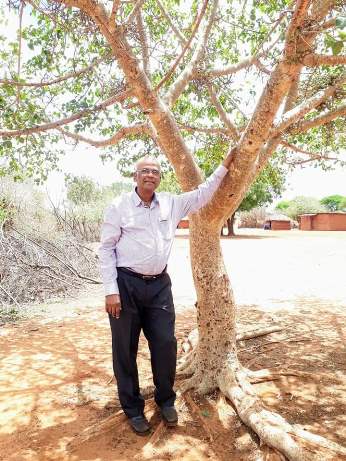 Outreach from IndiaFr. Robert Athickal, SJ and Devopriya Dutta camefrom India to give sessions to the Christian Brothers.Fr. Robert Athickal, founded Taru Mitra (Friend of Trees) in response to what he saw as a growing environmental crisis. He set up a student forum in Patna to encourage residents to stopcutting down trees for firewood.While here, Devopriya, Notre Dame graduate from our secondary school in Patna, is what Sister Mary Sreeja says is a “Universal Notre Dame.   Truly she lives the spirit of Notre Dame from head to toe.  She presented sessions for our Notre Dame School children on global warming, climate change, pollution, conservation of our Mother Earth and our common future.  She also visited Syokumau, Simanjiro, Kiomboi, and Zinduka.Both Fr. Robert and Devopriya hope to come back again to visit our schools in Uganda. The students responded positively and were very active during her sessions and were so enamored with the way she can engage the students in activities and discussions.  She was very inspired by our school and students.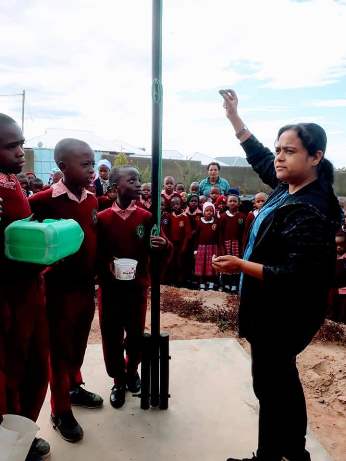 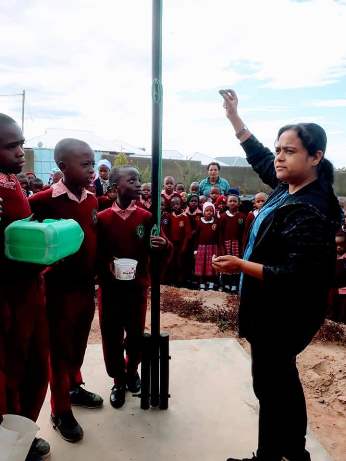 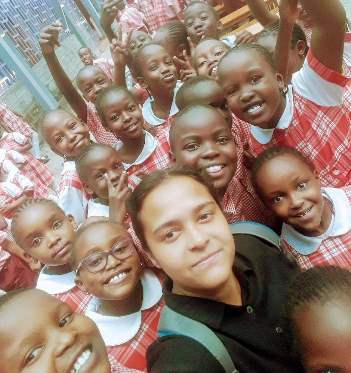 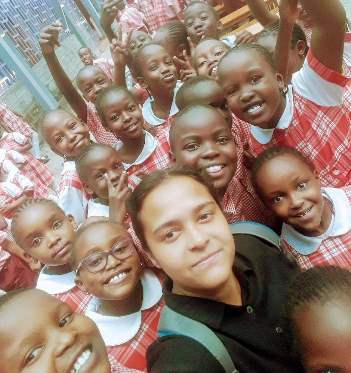 station wagon 	  October 2019  Newsletter      Volume 11     #3    Page 7Sister Marge, who has been in Uganda with the 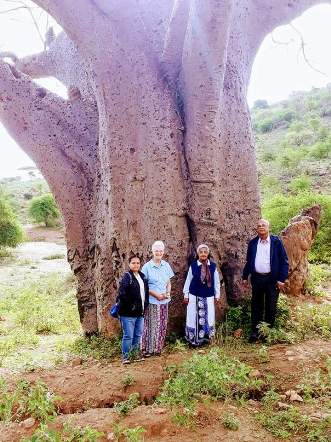 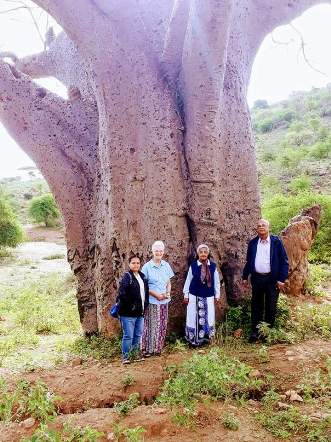 Sisters Without Borders Programme, was visiting in Kenya and Tanzania and had an opportunity to travel with Devopriya and Fr. Robert to Simanjiro and stood by one of the baobab trees in Tanzania. This tree is known as “The Tree of Life” because during the rainy season it absorbs and stores water in its vast trunk, enabling it to produce a nutrient-dense fruit in the dry season when all around is dry and arid.Of all their experiences, they were most Impressed with all that is taking place in Simanjiro. They were able to meet with Sister Maria Almuthand the group from the Dialog Projekt and witness all that they contribute to building up ourMission there.  In our next newsletter, we will highlight some of the Dialog Projekt’s work in Simanjiro.    Before they left Kenya, they had one last specialvisit.  Sister Mary Roshini took them to visit with Sister Merie Jessie, AC who was Devopriya’s English Professor and Principal of Patna Women’s College,Seminars:Sisters Mary Roshini, Annete, Anjali, and Teopista attended a seminar sponsored by the Leaders’ Guild Centre for Leadership and Management.  The topic was Religious Spirituality and Leadership Integration and was held at the Dimesse Retreat Centre in Kenya. The seminar was well attended by over 200 Sisters from various congregations.  Each presenter’s message was well received and the Sister participants asked to have more seminars like this in the future.Sister Therese Marie Nabakka attended a seminar on “Legal Issues that Affect the Religious” which took place in Chemchemi from 13th and 14th of September, 2019.  The workshop dealt with land issues, labour laws and taxation policies in a Kenyan context. We were advised to have all our land registered properly, to study and know labour laws and employment Acts for example, labour protection policies, how to handle different leaves, employee benefits, etc. We were also advised to avoid giving loans to our workers since the loan is tax free. This is viewed by the government as helping the employees in evading tax. Also, we were cautioned on VAT, that is, we should endeavor to get receipts with VAT so that if we apply for VAT exemption, we will have no problem. We were also advised to have sisters trained in accounting so that they can be able to deal with taxes so as to avoid unnecessary penalties. By Sister Therese Marie Nabakka, SNDstation wagon 	  October 2019  Newsletter      Volume 11     #3    Page 7A Few Farewells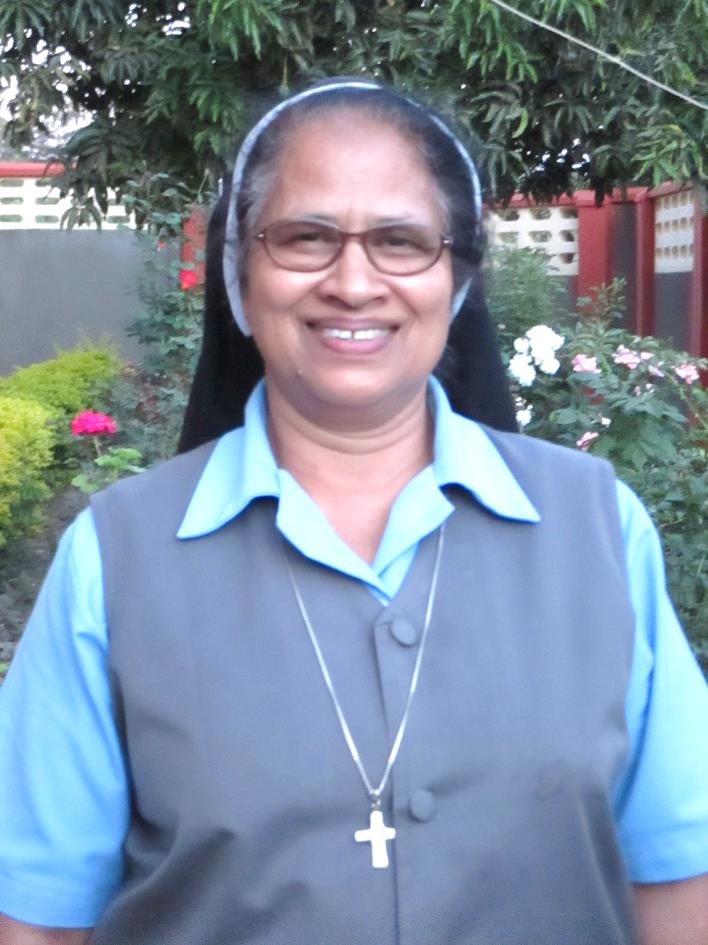 On September 7, we said our farewell to one of our                                                                                         “Pioneer Sisters”, our dear Sister Mary Thara.  We wish you allthe best dear Sister as your return to India to continue your                                                                                        ministry there.  You have been a blessing to all of us.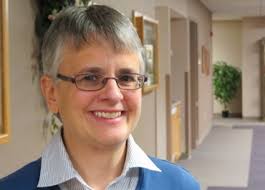 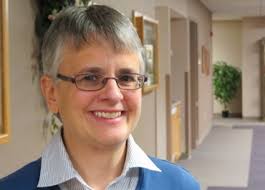 					On October 5th,  we again said goodbye, this time to our dear 					Sister Mary Tina.  Sister returned to the USA, to her province 					in Toledo Ohio and will continue in ministry at one of the 						schools.  God’s blessings on your Sister and know we are 						grateful for all you contributed to our delegation.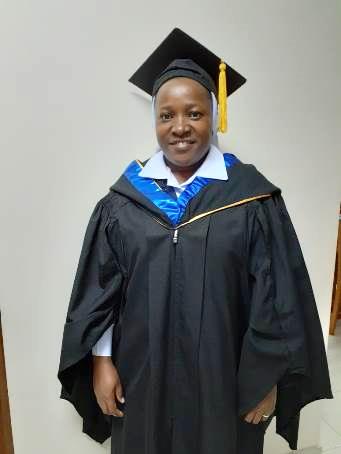 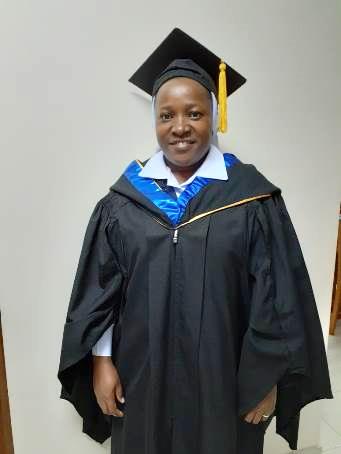 CongratulationsSister Mary Teresa Kimario graduated on October 25, 2019 from Africa Nazarene University with a B.Ed in Mathematics.  Sister has been attending holiday classes for several years andis happy for this completion and for receiving second honours.                                                    .  She will begin her Masters in Education and Management at                                                                                              SAUT which is St. Augustine University, Tanzania.  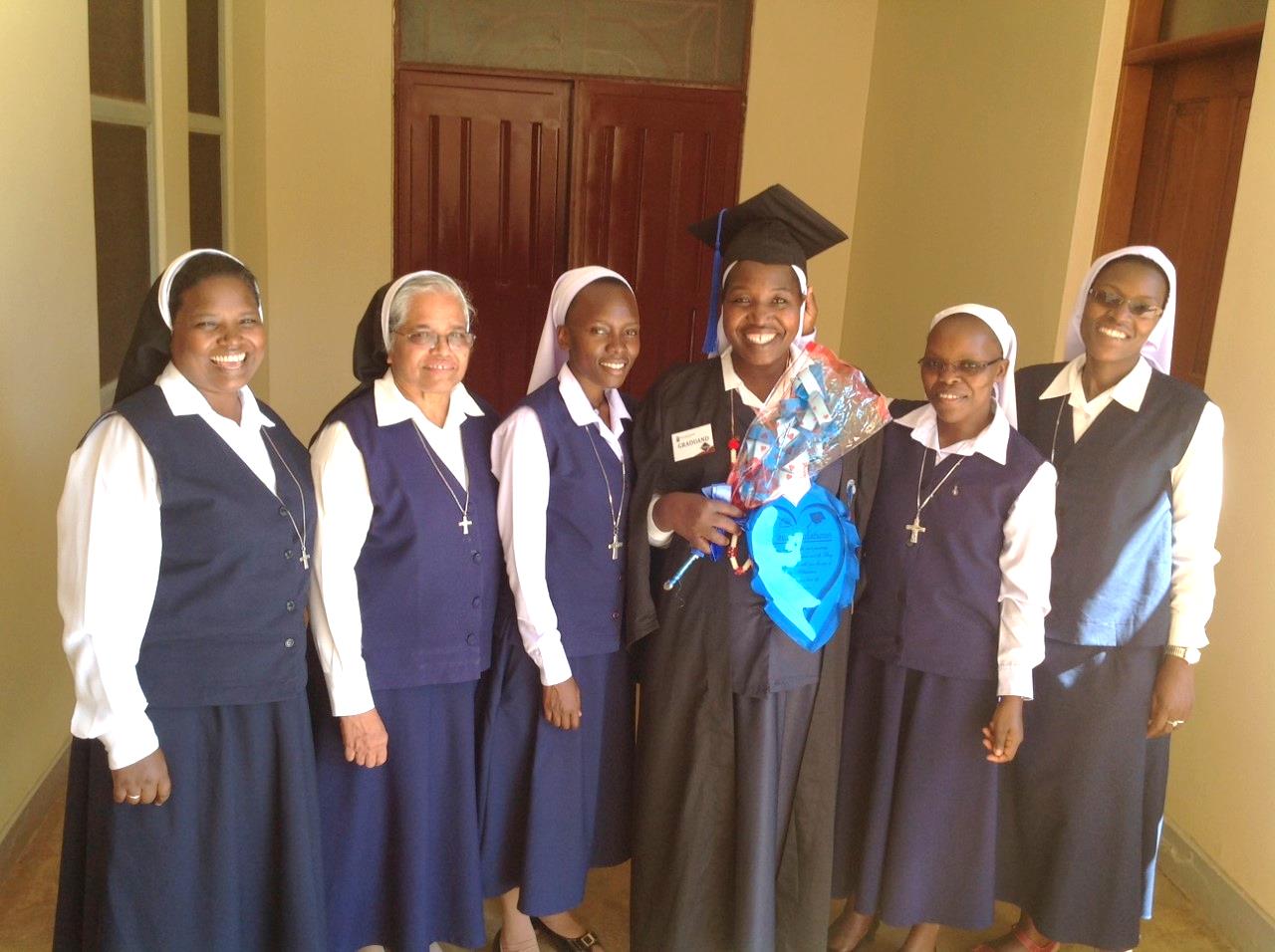 We hope you enjoyed our “newsy” newsletter with all the happenings here in our delegation.  In December our final newsletter for 2019 will hold even more exciting happenings.   From the Newsletter Team:  Sisters Mary Annete, Neelima and Namita, SND